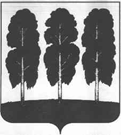 АДМИНИСТРАЦИЯ БЕРЕЗОВСКОГО РАЙОНАХАНТЫ-МАНСИЙСКОГО АВТОНОМНОГО ОКРУГА - ЮГРЫПОСТАНОВЛЕНИЕот 22.04.2024					                                                            № 345пгт. БерезовоО внесении изменений в постановление администрации Березовского района от 21 апреля  2015 года № 542 «Об утверждении административного регламента предоставления муниципальной  услуги «Предоставление  информации о текущей успеваемости учащегося, ведении электронного дневника и электронного журнала успеваемости»В целях приведения нормативного правового акта администрации Березовского района в соответствие с действующим законодательством:         1. Внести в приложение к постановлению администрации Березовского района от  21 апреля  2015 года № 542 «Об утверждении административного регламента предоставления муниципальной  услуги «Предоставление  информации о текущей успеваемости учащегося, ведении электронного дневника и электронного журнала успеваемости» (далее - административный регламент) следующие изменения:1.1. В разделе 1:	1.1.1. абзац восьмой  подпункта 1.3.1 пункта 1.3 признать утратившим силу;         1.1.2.  абзац пятый подпункта 1.3.2 пункта 1.3 изложить в следующей редакции: «Для получения информации по вопросам предоставления муниципальной услуги посредством Единого портала заявителям необходимо использовать адрес в информационно-телекоммуникационной сети «Интернет», указанный в подпункте 1.3.1 пункта 1.3 настоящего административного регламента.»;	1.1.3. абзац первый  подпункта 1.3.3 пункта 1.3 изложить в следующей редакции: «1.3.3. Информация по вопросам предоставления муниципальной услуги, в том числе о сроках и порядке ее предоставления, размещенная на Едином портале, на официальном сайте, предоставляется заявителю бесплатно.»;1.1.4. в абзаце третьем подпункта 1.3.5 пункта 1.3 слова «на Едином и региональном порталах» заменить словами «на Едином портале»; 1.1.5. в абзаце восьмом подпункта 1.3.5 пункта 1.3 слова «и региональном портале» заменить словами «и Едином портале»; 1.2. в разделе 2:1.2.1. пункты 2.3, 2.4 изложить в следующей редакции:«2.3. Результат предоставления муниципальной услуги.Результатом предоставления муниципальной услуги является:а) предоставление заявителю доступа к электронному дневнику и электронному журналу успеваемости либо отказ в предоставлении доступа к электронному дневнику и электронному журналу успеваемости;б) предоставление заявителю информации о текущей успеваемости учащегося в электронном дневнике и электронном журнале успеваемости.2.4. Срок предоставления муниципальной услуги.Общий срок предоставления муниципальной услуги по предоставлению доступа к электронному дневнику и электронному журналу успеваемости составляет не более 8 рабочих дней со дня регистрации заявления о предоставлении муниципальной услуги в образовательной организации. В общий срок предоставления муниципальной услуги входит срок выдачи (направления) документов, являющихся результатом предоставления муниципальной услуги. Срок выдачи (направления) результатов предоставления муниципальной услуги - не позднее 1 рабочего дня со дня подписания директором образовательной организации либо лицом, его замещающим документов, являющихся результатом предоставления муниципальной услуги, указанных в пункте 2.3. настоящего административного регламента.	Предоставление информации о текущей успеваемости учащегося в электронном дневнике и электронном журнале успеваемости осуществляется непосредственно в момент авторизации заявителя, ранее получившего доступ к электронному дневнику и электронному журналу успеваемости на цифровой образовательной платформе Ханты-Мансийского автономного округа – Югры: https://cop.admhmao.ru/ (далее - Цифровая платформа).»;1.2.2. подпункт 2 пункта 2.5 изложить в следующей редакции: « 2) на Едином портале.»;1.2.3. пункт 2.6 изложить в следующей редакции:«2.6. Исчерпывающий перечень документов, необходимых для предоставления муниципальной услуги.2.6.1. Для получения доступа к электронному дневнику и электронному журналу успеваемости учащегося заявитель предоставляет в образовательную организацию заявление о предоставлении муниципальной услуги по форме, приведенной в приложении 2 к настоящему административному регламенту.2.6.2. При подаче заявления заявитель предъявляет:паспорт либо иной документ, подтверждающий факт того, что заявитель является родителем или законным представителем ребенка;паспорт или свидетельство о рождении ребенка;Перечисленные документы подлежат возврату заявителю (законному представителю) после удостоверения его личности во время подачи заявления о предоставлении муниципальной услуги.2.6.3. Для получения информации о текущей успеваемости учащегося в электронном дневнике и электронном журнале заявителю, ранее получившему доступ к электронному дневнику и электронному журналу предъявление документов указанных в подпункте 2.6.1 настоящего административного регламента не требуется.2.6.4.Способы получения заявителями документов, необходимых для предоставления муниципальной услуги.Форму заявления о предоставлении муниципальной услуги заявитель может получить:на информационном стенде в месте предоставления муниципальной услуги;у работника образовательной организации, ответственного за предоставление муниципальной услуги, в том числе посредством электронной почты;посредством информационно-телекоммуникационной сети «Интернет» на официальном сайте и Едином портале.2.6.5.Требования к документам, необходимым для предоставления муниципальной услуги.Заявление о предоставлении муниципальной услуги по получению доступа к электронному дневнику и электронному журналу успеваемости учащегося предоставляется в произвольной форме, либо по форме, установленной приложением 2 к настоящему административному регламенту (далее - заявление о предоставлении муниципальной услуги).Заявление может быть оформлено, как машинописным способом, так и написано собственноручно. Заявление о предоставлении муниципальной услуги должно содержать следующие сведения:наименование образовательной организации и должностного лица, которому адресовано заявление;фамилия, имя, отчество (последнее  - при наличии) заявителя;место регистрации заявителя;электронный адрес заявителя, номер телефона;способ выдачи (направления) ему документов, являющихся результатом предоставления муниципальной услуги;дата составления заявления;личная подпись заявителя.Документы, необходимые для получения муниципальной услуги, могут быть представлены как в подлинниках, так и в копиях, заверенных выдавшей документы организацией (органом, учреждением) или нотариально.Иностранные граждане и лица без гражданства все документы предоставляют на русском языке или вместе с заверенным в установленном порядке переводом на русский язык.Документы, предоставляемые заявителем, должны соответствовать следующим требованиям:тексты документов поддаются прочтению;фамилия, имя, отчество (последнее - при наличии) заявителя, его адрес места жительства, телефон написаны полностью.2.6.6. Способы подачи документов, необходимых для предоставления муниципальной услуги:при личном обращении в образовательную организацию;посредством почтового отправления с описью вложения и с уведомлением о вручении в образовательную организацию.2.6.7. Запрещается требовать от заявителей:- представления документов и информации или осуществления действий, представление или осуществление которых не предусмотрено нормативными правовыми актами, регулирующими отношения, возникающие в связи с предоставлением муниципальной услуги;- представления документов и информации, в том числе подтверждающих внесение заявителем платы за предоставление муниципальной услуги, которые находятся в распоряжении органов, предоставляющих государственные и муниципальные услуги, иных государственных органов, органов местного самоуправления либо подведомственных государственным органам или органам местного самоуправления организаций, участвующих в предоставлении предусмотренных частью 1 статьи 1 Федерального закона 27.07.2010             №210-ФЗ «Об организации предоставления государственных и муниципальных услуг», в соответствии с нормативными правовыми актами Российской Федерации, нормативными правовыми актами Ханты-Мансийского автономного округа-Югры, муниципальными правовыми актами, за исключением документов, включенных в определенный частью 6 статьи 7 указанного Федерального закона перечень документов. Заявитель вправе представить указанные документы и информацию в органы, предоставляющие государственные услуги, и органы, предоставляющие муниципальные услуги, по собственной инициативе;- представления документов и информации, отсутствие и (или) недостоверность которых не указывались при первоначальном отказе в приеме документов, необходимых для предоставления муниципальной услуги, либо в предоставлении муниципальной услуги, за исключением следующих случаев: изменение требований нормативных правовых актов, касающихся предоставления муниципальной услуги, после первоначальной подачи заявления о предоставлении муниципальной услуги;наличие ошибок в заявлении о предоставлении муниципальной услуги и документах, поданных заявителем после первоначального отказа в приеме документов, необходимых для предоставления муниципальной услуги, либо в предоставлении муниципальной услуги и не включенных в представленный ранее комплект документов;истечение срока действия документов или изменение информации после первоначального отказа в приеме документов, необходимых для предоставления муниципальной услуги, либо в предоставлении муниципальной услуги;выявление документально подтвержденного  факта (признаков) ошибочного или противоправного действия (бездействия) должностного лица, образовательной организации, предоставляющей муниципальную услугу, работника образовательной организации, предоставляющей муниципальную услугу при первоначальном отказе в приеме документов, необходимых для предоставления муниципальной услуги, либо в предоставлении муниципальной услуги, о чем в письменном виде за подписью руководителя образовательной организации, предоставляющей муниципальную услугу при первоначальном отказе в приеме документов, необходимых для предоставления муниципальной услуги, уведомляется заявитель, а также приносятся извинения за доставленные неудобства;- предоставления на бумажном носителе документов и информации, электронные образы которых ранее были заверены в соответствии с пунктом 7.2 части 1 статьи 16 Федерального закона от 27 июля 2010 года № 210-ФЗ «Об организации предоставления государственных и муниципальных услуг», за исключением случаев, если нанесение отметок на такие документы либо их изъятие является необходимым условием предоставления муниципальной услуги, и иных случаев, установленных федеральными законами.»;1.2.4. абзац первый пункта 2.11 изложить в следующей редакции:«2.11. Срок и порядок регистрации запроса (заявления) заявителя о предоставлении муниципальной услуги, в том числе поступившего посредством электронной почты.»;1.2.5. абзац шестой пункта 2.11 признать утратившим силу;	1.2.6. подпункт  2.13.1 пункта 2.13 изложить в следующей редакции:«2.13.1. Показателями доступности муниципальной услуги являются:транспортная доступность к местам предоставления муниципальной услуги;доступность информирования заявителей по вопросам предоставления муниципальной услуги, в том числе о ходе предоставления муниципальной услуги, в форме устного или письменного информирования, в том числе посредством официального сайта, Единого портала;бесплатность предоставления информации о процедуре предоставления муниципальной услуги;доступность заявителей к формам заявлений и иным документам, необходимым для получения муниципальной услуги, размещенных на Едином портале, в том числе с возможностью их копирования и заполнения в электронном виде.»;1.2.7. пункт 2.14 изложить в следующей редакции:«2.14. Иные требования, в том числе учитывающие особенности предоставления муниципальной услуги в многофункциональных центрах предоставления государственных и муниципальных услуг и особенности предоставления муниципальной услуги в электронном форме.При предоставлении муниципальной услуг в электронной форме заявителю обеспечивается:- получение информации о порядке и сроках предоставления муниципальной услуги посредством Единого портала;- досудебное (внесудебное) обжалование решений и действий (бездействии) Комитета, образовательной организации, а также их должностных лиц, муниципальных служащих, работников, посредством Единого портала и официального сайта.Муниципальная услуга в многофункциональных центрах предоставления государственных и муниципальных услуг не предоставляется.»;	1.3. в разделе 3:	1.3.1. пункт 3.1 изложить в следующей редакции:	«3.1. Предоставление муниципальной услуги при предоставлении доступа к электронному дневнику и электронному журналу успеваемости включает в себя следующие административные процедуры:1)прием и регистрация заявления о предоставлении муниципальной услуги;2)рассмотрение представленных документов и принятие решения о предоставлении муниципальной услуги либо об отказе в предоставлении муниципальной услуги;3)выдача (направление) заявителю документа, являющегося результатом предоставления муниципальной услуги.Административные процедуры при предоставлении информации о текущей успеваемости учащегося в электронном дневнике и электронном журнале успеваемости выполняются в соответствии с пунктом 3.5 настоящего административного регламента.»;1.3.2. абзац второй пункта 3.2 изложить в следующей редакции:«Основанием для начала административной процедуры является поступление в образовательную организацию заявления о предоставлении муниципальной услуги.»;1.3.3. абзац шестой  пункта 3.2 признать утратившими силу1.3.4. абзац тринадцатый пункта 3.2 признать утратившими силу;1.3.5. абзац седьмой пункта 3.4 признать утратившими силу;1.3.6. абзац шестнадцатый пункта 3.4 признать утратившими силу;1.3.7. абзац десятый пункта 3.4 изложить в следующей редакции:«Результат выполнения административной процедуры: выданный (направленный) заявителю документ, являющийся результатом предоставления муниципальной услуги, лично, по адресу, указанному в заявлении, в том числе на адрес электронной почты заявителя.»;1.3.8. пункт 3.5 изложить в следующей редакции:«3.5. Административные процедуры по предоставлению информации о текущей успеваемости учащегося в электронном дневнике и электронном журнале ранее получившему доступ к электронному дневнику и электронному журналу.Заявителям обеспечивается возможность получения информации о текущей успеваемости и ведение электронного дневника, электронного журнала успеваемости учащегося на Цифровой платформе https://cop.admhmao.ru/. Для получения муниципальной услуги заявителю необходимо авторизоваться на ЦОП ХМАО-Югры посредствам  Единой системы идентификации и аутентификации. После авторизации в системе ЦОП ХМАО-Югры заявитель получает доступ к информации о текущей  успеваемости учащегося в электронном дневнике и электронном журнале в системе ЦОП ХМА-Югры, в том числе к:- сведениям о результатах текущего контроля успеваемости;- сведениям о результатах промежуточной аттестации;- сведениям о результатах итоговой аттестации;- сведениям о посещаемости уроков (занятий);- сведениям о расписании уроков (занятий);- сведениям об изменениях, внесенных в расписание уроков (занятий);- содержанию образовательного процесса с описанием тем уроков (занятий), материала, изучаемого на уроке (занятии), общего и индивидуального домашнего задания.»;1.4. пункт 5.3 раздела 5 изложить в следующей редакции:«5.3. Информация о порядке подачи и рассмотрения жалобы размещается на информационных стендах в местах предоставления муниципальной услуги и в информационно-телекоммуникационной сети «Интернет»: на официальном сайте и Едином портале, а также предоставляется при обращении в устной (при личном обращении заявителя и/или по телефону) или в письменной (при письменном обращении заявителя по почте, электронной почте, факсу) форме.»;1.5. приложение 2 к административному регламенту изложить в редакции согласно приложению к  настоящему постановлению. 2. Опубликовать настоящее постановление в газете «Жизнь Югры» и разместить на официальном веб-сайте органов местного самоуправления Березовского района.3. Настоящее постановление вступает в силу после его официального опубликования.И.о. главы района                                                                                     Г.Г. КудряшовПриложение к постановлению администрации Березовского районаот 22.04.2024 № 345«Приложение 2к административному регламентупредоставления муниципальной услуги«Предоставление информации о текущейуспеваемости учащегося, ведении электронногодневника и электронного журнала успеваемости»Директору_______________________________________________________________(наименование учреждения)   ___________________________________(Ф. И.О. директора)________________________________________________________________________(Ф. И. О. заявителя)   Место регистрации_______________________________________________________Телефон:____________________________   Электронная почта __________________Заявление Прошу предоставить доступ к электронному дневнику и электронному  журналу  успеваемости моему (ей) сына (дочери)______________________________________ _____________________________________________________________________________( Ф.И.О. учащегося)учащегося _______ класса в форме электронного дневника, электронного журнала успеваемости.                                                                      «_____» __________20___года ______________ Даю согласие на обработку и хранение персональных данных и данных моего ребенка.«____»_______________20____года _________________ (подпись)Документ, являющийся результатом предоставления муниципальной услуги, прошу выдать (направить):в __________________________________________________________________(наименование образовательной организации)посредством почтовой связина адрес электронной почты